Communication Arts Festival Category RulesGrade Division Speaking Time LimitsBeginner (Grades 3-5):  2-4 minutesIntermediate (Grades 6-8):  4-6 minutesSenior (Grades 9-13):  6-8 minutesCommunication Arts Festival RegistrationRegistration Due: Friday, January 12th, 2018Event: Saturday, February 3rd, 2018Name: 							 Grade: 		 4-H Club: 				Email: 								 Phone Number: 						Check ALL categories you wish to participate in: Public Speaking Extemporaneous Interpretive Reading - Prose Interpretive Reading - Poetry Memorized Declamation/Storytelling  Poster*– 4-H Promotion – General  Poster*– 4-H Project Promotion Poster*– Educational  Poster*– Topic of your choice  Display Creative Writing** – Poem or Prose  Creative Writing** – Story  Creative Writing** – Essay  Creative Writing** – Research paper  Public Service Announcement Demonstration Illustrated talk  Photography* – Photo with special effects (include original) Photography* – 4 photos that describe Wisconsin Photography* – Photo(s) that tell a story (max. of 4) Photography* – Photo(s) of choice (max. of 4) Cloverbud 4-H Pledge *Poster & Photography must include on back: Name, club, grade & category. They are due by 9:30 a.m. the day of festival.**Creative Writing entries are to be brought at time of judging and are face-to-face judged.  I would like to assist with the festival! Parent that would like to assist (Name:				 Phone/email:				) Tips For…Giving a Great PresentationPractice, Practice, Practice  Introduce yourself and name your speech Look presentableTalk; don’t read Take it slow Speak to be heard easily Use gestures & make eye contact Appear relaxedFinish strong Writing a Great Speech or Essay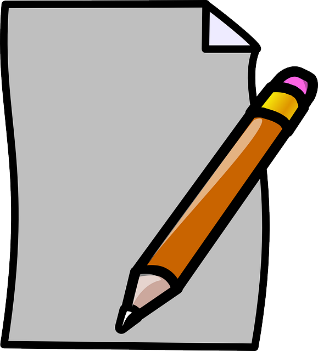 Pick a topicPrepare an outline or diagram of your ideasWrite your thesis statementWrite the bodyWrite the introductionWrite the conclusionAdd the finishing touchesMaking a Great PosterMake sure your poster is attention gettingInclude information that is brief, legible, and easy to readMake sure it is well organized and neatUse intense colors (i.e. dark letting against a light background)Include pictures or charts to help explain the topicMake it easy to read from a distanceCheck all spelling and accuracy *All information should be accurate and come from a reliable source *Information can come from books, internet, interviews, etc. and should be citedTips for Writing a Great PSA Lengths: 30 seconds – about 75 words 	      60 seconds – about 150 words*Recordings can be done with microphone, video camera, etc. They are to be in mp3 format. May include ideas about:-What 4-H is						-How to sign up-Why join 4-H					-Leadership and activity opportunities-Who can join 					-Your favorite memory/person story-When enrollment begins			-Where to join -Statistics 						-Your greatest 4-H achievement Examples: “4-H grows confidence, creativity, curiosity, courage, character and so much more by allowing youth to use the skills they learn to make a positive difference in their communities.  Help Iowa 4-H celebrate the outstanding impact youth have made throughout the state during National 4-H Week October 4-10.  4-H is empowering young people in [Insert County] with skills to lead for a lifetime.  Learn more at extension.iastate.edu/4h or stop by your local ISU Extension and Outreach County office.”   “[Insert County] is celebrating all things 4-H during National 4-H Week October 4-10.  4-H grows confidence, creativity, curiosity, courage, character and much more in youth. 4-H allows youth to use the skills that they learn to make a positive difference in their communities.  4-H is empowering young people in [Insert County] with skills to lead for a lifetime.  Learn more at extension.iastate.edu/4h or stop by your local ISU Extension and Outreach County office.”      Public Speaking-Speeches should be original and can be any topic (informational, persuasive, etc.) -Notes may be used, if they are used with skill    Extemporaneous Speaking-Participants will draw a topic “from a hat” at the festival-Have one hour to write speech -Notes may be usedInterpretive Reading-Participant selects written piece or writes own-Material is to be read with personal interpretation & should not be memorized-May need to use 2 or 3 to fit time limit     CATEGORIES                    1. Prose                 2. Poetry  MemorizedDeclamation/Storytelling-Participant selects written piece or writes own 
-Material is to be memorized and presented in an interpretive fashion-Ex.: Poetry, historical speech, children’s story, folk tale, fables, humorous story, hero storyPoster-Must be 14’’ x 22’’ and no 3-D objects or copyrighted ideas to be used     CATEGORIES       1. 4-H Promotion – General              3. Education          2. 4-H Project Promotion                   4. Topic of your choice Display-May not be larger than 4’x4’-Should be educational -Ex.: 3-D model, scrapbook, educational booth, homemade game, farm display, etc. Creative Writing-May be fiction or non-fiction -Must be original -No longer than 3 typed double-spaced pages      CATEGORIES                 1. Poem or prose                      3. Essay     2. Story                                       4. Research paperPublic Service Announcement (PSA)-Length: 60 seconds 
-Topic: 4-H Promotion-Sound effects and public domain music may be used-Must include: “For more information contact the UW Extension Rock County 4-H Office at  757-5696 or visit our website at rock.uwex.edu and click 4-H Youth Development.”Demonstration-Participants are to show how to “do” or “make” a project or activity
-Should be a planned presentation  Illustrated Talk -Must use visuals (posters, photos, PowerPoint, video, Prezi, etc.) to give speech
-Should be a planned presentation – Speech can be informational, persuasive, etc. *Bring on a flash drive, computer will be provided Photography-Must be mounted on sturdy material; may be 4x6, 5x7, or 8x10 -May be color and/or black and white-May include title, heading, descriptions, color, etc. if desired          CATEGORIES         1. Photo with special effects (include original)        3. Photo(s) that tell a story (max. of 4)          2. 4 photos that describe Wisconsin                          4. Photo(s) of choice (max. of 4) Cloverbud 4-H Pledge              -Cloverbuds recite the 4-H Pledge
-Must be memorized 